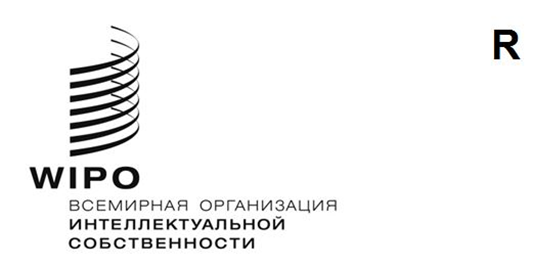 CDIP/28/INF/3оригинал: английскийдата: 19 апреля 2022 г.Комитет по развитию и интеллектуальной собственности (КРИС)Двадцать восьмая сессия
Женева, 16–20 мая 2022 г.КРАТКИЙ ОТЧЕТ ОБ ОРГАНИЗАЦИИ ПРОГРАММЫ НАСТАВНИЧЕСТВА В РАМКАХ ПРОЕКТА ПОВЕСТКИ ДНЯ В ОБЛАСТИ РАЗВИТИЯ «ПОВЫШЕНИЕ РОЛИ ЖЕНЩИН В ИННОВАЦИОННОЙ И ПРЕДПРИНИМАТЕЛЬСКОЙ ДЕЯТЕЛЬНОСТИ: ПООЩРЕНИЕ ИСПОЛЬЗОВАНИЯ СИСТЕМЫ ИНТЕЛЛЕКТУАЛЬНОЙ СОБСТВЕННОСТИ ЖЕНЩИНАМИ В РАЗВИВАЮЩИХСЯ СТРАНАХ»подготовлен Секретариатом	В качестве одного из результатов проекта Повестки дня в области развития (ПДР) «Повышение роли женщин в инновационной и предпринимательской деятельности: поощрение использования системы интеллектуальной собственности женщинами в развивающихся странах» (документ CDIP/21/12 Rev.) было заявлено создание программы наставничества для женщин-изобретателей и предпринимателей в странах-бенефициарах.	В приложении к настоящему документу содержится краткий отчет о такой программе, организованной в ноябре 2021 г. – феврале 2022 г.	КРИС предлагается принять к сведению информацию, содержащуюся в приложении к настоящему документу.[Приложение следует]Краткий отчет об организации программы наставничества в рамках проекта Повестки дня в области развития «Повышение роли женщин в инновационной и предпринимательской деятельности: поощрение использования системы интеллектуальной собственности женщинами в развивающихся странах»Экспериментальная международная программа наставничества по вопросам интеллектуальной собственности (ИС) была проведена в ноябре 2021 г. – феврале 2022 г. в рамках проекта Повестки дня в области развития ВОИС «Повышение роли женщин в инновационной и предпринимательской деятельности: поощрение использования системы интеллектуальной собственности женщинами в развивающихся странах».В рамках мероприятий, организованных по линии данного проекта, были проведены национальные оценки всех пилотных стран (Мексика, Оман, Пакистан и Уганда) для определения положения женщин-изобретателей в этих государствах с точки зрения использования системы ИС и наличия поддержки.  Эти оценки были призваны, в частности, выявить потенциальных наставников в каждой из указанных стран и сформировать реестр таких специалистов на местах.  В дополнение к этой работе и в порядке помощи женщинам-изобретателям, участвующим в данном проекте, было решено создать для данной категории возможность взаимодействия с группой международных наставников, которые бы поддерживали усилия подопечных по выводу их изобретений на рынок.  Эта экспериментальная инициатива была нацелена на развитие навыков и знаний в области управления ИС, которые подопечные могли бы применять для коммерциализации своих изобретений.Кандидатуры подопечных были выдвинуты участвующими национальными ведомствами ИС.  Для оказания поддержки подопечным на добровольной основе была сформирована группа международных экспертов в области ИС из числа сотрудников юридических компаний, инкубаторов и фирм, готовых выступить наставниками.  Каждая из стран-участниц со своей стороны предложила по два наставника, которые также присоединились к группе международных наставников.В рассматриваемой программе приняли участие 30 наставников и 30 подопечных, представляющих четыре отрасли: здравоохранение, ИКТ, сельское хозяйство и машиностроение.  За каждым подопечным был закреплен наставник с учетом информации, представленной в анкетах, заполненных наставниками и подопечными на начальном этапе.  Каждый участник Программы был ознакомлен с концепцией работы, в частности: (a) подопечные в порядке подготовки к встрече должны выполнять определенное домашнее задание, а (b) наставникам были даны указания по проведению таких встреч.  В распоряжении наставников и подопечных было четыре месяца, на протяжении которых они должны были четыре раза провести часовые беседы в режиме тет-а-тет.Официальный старт Программы дала ВОИС, организовав церемонию открытия в формате онлайн, на которую были приглашены все наставники и подопечные.  Эта церемония была призвана дать общий обзор Программы, довести до сведения присутствующих ряд основных правил проведения Программы, а также вдохновить и мотивировать участников.  После официального старта мероприятия подопечные согласовали время бесед со своими наставниками и в русле предложенной им структуры начали работать с наставниками и обсуждать отдельные предварительные меры по управлению объектами ИС с целью вывода своих изобретений на рынок.На протяжении Программы были созданы возможности для взаимодействия подопечных из каждой страны друг с другом и со специалистами ВОИС.  Участников регулярно просили сообщить свое мнение о Программе.  Это позволило получить ценнейшую информацию о том, как идет реализация.  По завершении Программы наставникам и подопечным было предложено ответить на вопросы оценочной анкеты.В Программе приняли участие международные специалисты в области ИС высочайшей квалификации, посвятившие ей свое время на общественных началах.  Анализ оценочных анкет показал, что у большинства наставников и подопечных остались положительные впечатления от работы, поскольку у подопечных сформировалось понимание того, как с помощью инструментов управления объектами ИС можно решать главные задачи коммерциализации.  Широкую поддержку получила идея повторной организации подобной программы.Руководитель проекта выработал соответствующую методику, включая исчерпывающий комплект материалов.  Эта методика может послужить основой для интеграции подобной программы в деятельность ВОИС по завершении реализации проекта по мере такой необходимости.[Конец приложения и документа]